473 spots: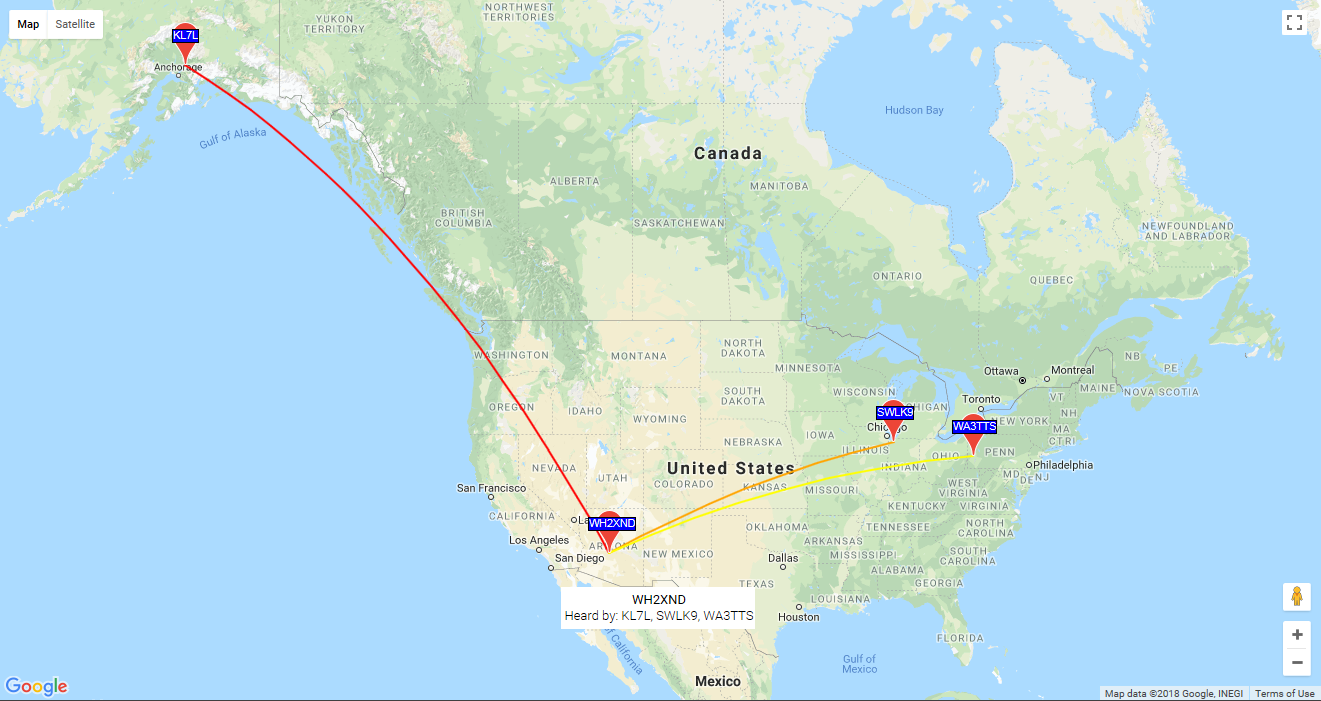 TimestampCallMHzSNRDriftGridPwrReporterRGridkmaz 2018-03-09 17:16  WH2XND  0.075595  -26  0  DM33xt  1  SWLK9  EN61  2350  61  2018-03-09 17:12  WH2XND  0.075595  -27  0  DM33xt  1  SWLK9  EN61  2350  61  2018-03-09 17:08  WH2XND  0.075595  -27  0  DM33xt  1  SWLK9  EN61  2350  61  2018-03-09 17:04  WH2XND  0.075595  -25  0  DM33xt  1  SWLK9  EN61  2350  61  2018-03-09 17:00  WH2XND  0.075595  -24  0  DM33xt  1  SWLK9  EN61  2350  61  2018-03-09 16:56  WH2XND  0.075595  -25  0  DM33xt  1  SWLK9  EN61  2350  61  2018-03-09 16:52  WH2XND  0.075595  -25  0  DM33xt  1  SWLK9  EN61  2350  61  2018-03-09 16:44  WH2XND  0.075595  -24  0  DM33xt  1  SWLK9  EN61  2350  61  2018-03-09 16:40  WH2XND  0.075595  -25  0  DM33xt  1  SWLK9  EN61  2350  61  2018-03-09 16:36  WH2XND  0.075595  -24  0  DM33xt  1  SWLK9  EN61  2350  61  2018-03-09 16:32  WH2XND  0.075595  -25  0  DM33xt  1  SWLK9  EN61  2350  61  2018-03-09 16:28  WH2XND  0.075595  -24  0  DM33xt  1  SWLK9  EN61  2350  61  2018-03-09 16:24  WH2XND  0.075595  -24  0  DM33xt  1  SWLK9  EN61  2350  61  2018-03-09 16:20  WH2XND  0.075595  -24  0  DM33xt  1  SWLK9  EN61  2350  61  2018-03-09 16:16  WH2XND  0.075595  -25  0  DM33xt  1  SWLK9  EN61  2350  61  2018-03-09 16:12  WH2XND  0.075595  -23  0  DM33xt  1  SWLK9  EN61  2350  61  2018-03-09 16:08  WH2XND  0.075595  -24  0  DM33xt  1  SWLK9  EN61  2350  61  2018-03-09 16:04  WH2XND  0.075595  -24  0  DM33xt  1  SWLK9  EN61  2350  61  2018-03-09 16:00  WH2XND  0.075595  -24  0  DM33xt  1  SWLK9  EN61  2350  61  2018-03-09 15:56  WH2XND  0.075595  -24  0  DM33xt  1  SWLK9  EN61  2350  61  2018-03-09 15:52  WH2XND  0.075595  -24  0  DM33xt  1  SWLK9  EN61  2350  61  2018-03-09 15:48  WH2XND  0.075595  -25  0  DM33xt  1  SWLK9  EN61  2350  61  2018-03-09 15:44  WH2XND  0.075595  -24  0  DM33xt  1  SWLK9  EN61  2350  61  2018-03-09 15:40  WH2XND  0.075595  -24  0  DM33xt  1  SWLK9  EN61  2350  61  2018-03-09 15:36  WH2XND  0.075595  -24  0  DM33xt  1  SWLK9  EN61  2350  61  2018-03-09 15:32  WH2XND  0.075595  -23  0  DM33xt  1  SWLK9  EN61  2350  61  2018-03-09 15:28  WH2XND  0.075595  -24  0  DM33xt  1  SWLK9  EN61  2350  61  2018-03-09 15:24  WH2XND  0.075595  -24  0  DM33xt  1  SWLK9  EN61  2350  61  2018-03-09 15:20  WH2XND  0.075595  -25  0  DM33xt  1  SWLK9  EN61  2350  61  2018-03-09 15:16  WH2XND  0.075595  -24  0  DM33xt  1  SWLK9  EN61  2350  61  2018-03-09 15:12  WH2XND  0.075595  -24  0  DM33xt  1  SWLK9  EN61  2350  61  2018-03-09 15:08  WH2XND  0.075595  -23  0  DM33xt  1  SWLK9  EN61  2350  61  2018-03-09 15:04  WH2XND  0.075595  -24  0  DM33xt  1  SWLK9  EN61  2350  61  2018-03-09 15:00  WH2XND  0.075595  -23  0  DM33xt  1  SWLK9  EN61  2350  61  2018-03-09 14:56  WH2XND  0.075595  -23  0  DM33xt  1  SWLK9  EN61  2350  61  2018-03-09 14:52  WH2XND  0.075595  -23  0  DM33xt  1  SWLK9  EN61  2350  61  2018-03-09 14:48  WH2XND  0.075595  -24  0  DM33xt  1  SWLK9  EN61  2350  61  2018-03-09 14:44  WH2XND  0.075595  -24  0  DM33xt  1  SWLK9  EN61  2350  61  2018-03-09 14:40  WH2XND  0.075595  -22  0  DM33xt  1  SWLK9  EN61  2350  61  2018-03-09 14:36  WH2XND  0.075595  -22  0  DM33xt  1  SWLK9  EN61  2350  61  2018-03-09 14:32  WH2XND  0.075595  -23  0  DM33xt  1  SWLK9  EN61  2350  61  2018-03-09 14:28  WH2XND  0.075595  -21  0  DM33xt  1  SWLK9  EN61  2350  61  2018-03-09 14:24  WH2XND  0.075595  -21  0  DM33xt  1  SWLK9  EN61  2350  61  2018-03-09 14:20  WH2XND  0.075595  -21  0  DM33xt  1  SWLK9  EN61  2350  61  2018-03-09 14:16  WH2XND  0.075595  -21  0  DM33xt  1  SWLK9  EN61  2350  61  2018-03-09 14:12  WH2XND  0.075595  -21  0  DM33xt  1  SWLK9  EN61  2350  61  2018-03-09 14:08  WH2XND  0.075595  -21  0  DM33xt  1  SWLK9  EN61  2350  61  2018-03-09 14:04  WH2XND  0.075595  -21  0  DM33xt  1  SWLK9  EN61  2350  61  2018-03-09 14:00  WH2XND  0.075595  -21  0  DM33xt  1  SWLK9  EN61  2350  61  2018-03-09 13:56  WH2XND  0.075595  -23  0  DM33xt  1  SWLK9  EN61  2350  61  2018-03-09 13:52  WH2XND  0.075595  -24  0  DM33xt  1  SWLK9  EN61  2350  61  2018-03-09 13:48  WH2XND  0.075595  -25  0  DM33xt  1  SWLK9  EN61  2350  61  2018-03-09 13:44  WH2XND  0.075595  -25  0  DM33xt  1  SWLK9  EN61  2350  61  2018-03-09 13:40  WH2XND  0.075595  -25  0  DM33xt  1  SWLK9  EN61  2350  61  2018-03-09 13:36  WH2XND  0.075595  -26  0  DM33xt  1  SWLK9  EN61  2350  61  2018-03-09 13:32  WH2XND  0.075595  -27  0  DM33xt  1  SWLK9  EN61  2350  61  2018-03-09 13:28  WH2XND  0.075595  -27  0  DM33xt  1  SWLK9  EN61  2350  61  2018-03-09 13:24  WH2XND  0.075595  -26  0  DM33xt  1  SWLK9  EN61  2350  61  2018-03-09 13:20  WH2XND  0.075595  -24  0  DM33xt  1  SWLK9  EN61  2350  61  2018-03-09 13:16  WH2XND  0.075595  -24  0  DM33xt  1  SWLK9  EN61  2350  61  2018-03-09 13:12  WH2XND  0.075595  -23  0  DM33xt  1  SWLK9  EN61  2350  61  2018-03-09 13:08  WH2XND  0.075595  -25  0  DM33xt  1  SWLK9  EN61  2350  61  2018-03-09 13:04  WH2XND  0.075595  -24  0  DM33xt  1  SWLK9  EN61  2350  61  2018-03-09 13:00  WH2XND  0.075595  -25  0  DM33xt  1  SWLK9  EN61  2350  61  2018-03-09 12:56  WH2XND  0.075595  -27  0  DM33xt  1  SWLK9  EN61  2350  61  2018-03-09 12:52  WH2XND  0.075595  -29  0  DM33xt  1  SWLK9  EN61  2350  61  2018-03-09 12:48  WH2XND  0.075595  -30  0  DM33xt  1  SWLK9  EN61  2350  61  2018-03-09 12:36  WH2XND  0.075595  -28  0  DM33xt  1  SWLK9  EN61  2350  61  2018-03-09 12:32  WH2XND  0.075595  -24  0  DM33xt  1  SWLK9  EN61  2350  61  2018-03-09 12:28  WH2XND  0.075595  -20  0  DM33xt  1  SWLK9  EN61  2350  61  2018-03-09 12:24  WH2XND  0.075595  -19  0  DM33xt  1  SWLK9  EN61  2350  61  2018-03-09 12:20  WH2XND  0.075595  -17  0  DM33xt  1  SWLK9  EN61  2350  61  2018-03-09 12:16  WH2XND  0.075595  -15  0  DM33xt  1  SWLK9  EN61  2350  61  2018-03-09 12:12  WH2XND  0.075595  -14  0  DM33xt  1  SWLK9  EN61  2350  61  2018-03-09 12:08  WH2XND  0.075595  -13  0  DM33xt  1  SWLK9  EN61  2350  61  2018-03-09 12:04  WH2XND  0.075595  -12  0  DM33xt  1  SWLK9  EN61  2350  61  2018-03-09 12:00  WH2XND  0.075595  -12  0  DM33xt  1  SWLK9  EN61  2350  61  2018-03-09 11:56  WH2XND  0.075595  -14  0  DM33xt  1  SWLK9  EN61  2350  61  2018-03-09 11:52  WH2XND  0.075595  -15  0  DM33xt  1  SWLK9  EN61  2350  61  2018-03-09 11:48  WH2XND  0.075595  -15  0  DM33xt  1  SWLK9  EN61  2350  61  2018-03-09 11:44  WH2XND  0.075595  -15  0  DM33xt  1  SWLK9  EN61  2350  61  2018-03-09 11:40  WH2XND  0.075595  -13  0  DM33xt  1  SWLK9  EN61  2350  61  2018-03-09 11:36  WH2XND  0.075595  -12  0  DM33xt  1  SWLK9  EN61  2350  61  2018-03-09 11:32  WH2XND  0.075595  -12  0  DM33xt  1  SWLK9  EN61  2350  61  2018-03-09 11:28  WH2XND  0.075595  -11  0  DM33xt  1  SWLK9  EN61  2350  61  2018-03-09 11:28  WH2XND  0.075595  -21  0  DM33xt  1  WA3TTS  EN90xn  2915  66  2018-03-09 11:24  WH2XND  0.075596  -25  0  DM33xt  1  WA3TTS  EN90xn  2915  66  2018-03-09 11:24  WH2XND  0.075595  -23  0  DM33xt  1  SWLK9  EN61  2350  61  2018-03-09 11:20  WH2XND  0.075595  -16  0  DM33xt  1  SWLK9  EN61  2350  61  2018-03-09 11:20  WH2XND  0.075596  -28  0  DM33xt  1  WA3TTS  EN90xn  2915  66  2018-03-09 11:16  WH2XND  0.075596  -24  0  DM33xt  1  WA3TTS  EN90xn  2915  66  2018-03-09 11:16  WH2XND  0.075595  -12  0  DM33xt  1  SWLK9  EN61  2350  61  2018-03-09 11:12  WH2XND  0.075595  -15  0  DM33xt  1  SWLK9  EN61  2350  61  2018-03-09 11:08  WH2XND  0.075595  -24  0  DM33xt  1  WA3TTS  EN90xn  2915  66  2018-03-09 11:08  WH2XND  0.075595  -15  0  DM33xt  1  SWLK9  EN61  2350  61  2018-03-09 11:04  WH2XND  0.075595  -25  0  DM33xt  1  WA3TTS  EN90xn  2915  66  2018-03-09 11:04  WH2XND  0.075595  -15  0  DM33xt  1  SWLK9  EN61  2350  61  2018-03-09 11:00  WH2XND  0.075595  -16  0  DM33xt  1  SWLK9  EN61  2350  61  2018-03-09 11:00  WH2XND  0.075595  -23  0  DM33xt  1  WA3TTS  EN90xn  2915  66  2018-03-09 10:56  WH2XND  0.075595  -23  0  DM33xt  1  WA3TTS  EN90xn  2915  66  2018-03-09 10:56  WH2XND  0.075595  -16  0  DM33xt  1  SWLK9  EN61  2350  61  2018-03-09 10:52  WH2XND  0.075595  -17  0  DM33xt  1  SWLK9  EN61  2350  61  2018-03-09 10:52  WH2XND  0.075595  -24  0  DM33xt  1  WA3TTS  EN90xn  2915  66  2018-03-09 10:48  WH2XND  0.075595  -23  0  DM33xt  1  WA3TTS  EN90xn  2915  66  2018-03-09 10:48  WH2XND  0.075595  -19  0  DM33xt  1  SWLK9  EN61  2350  61  2018-03-09 10:44  WH2XND  0.075595  -21  0  DM33xt  1  SWLK9  EN61  2350  61  2018-03-09 10:44  WH2XND  0.075595  -25  0  DM33xt  1  WA3TTS  EN90xn  2915  66  2018-03-09 10:40  WH2XND  0.075594  -22  0  DM33xt  1  WA3TTS  EN90xn  2915  66  2018-03-09 10:40  WH2XND  0.075595  -24  0  DM33xt  1  SWLK9  EN61  2350  61  2018-03-09 10:36  WH2XND  0.075594  -24  0  DM33xt  1  WA3TTS  EN90xn  2915  66  2018-03-09 10:36  WH2XND  0.075595  -24  0  DM33xt  1  SWLK9  EN61  2350  61  2018-03-09 10:32  WH2XND  0.075595  -27  0  DM33xt  1  SWLK9  EN61  2350  61  2018-03-09 10:32  WH2XND  0.075594  -24  0  DM33xt  1  WA3TTS  EN90xn  2915  66  2018-03-09 10:28  WH2XND  0.075595  -29  0  DM33xt  1  SWLK9  EN61  2350  61  2018-03-09 10:28  WH2XND  0.075594  -27  0  DM33xt  1  WA3TTS  EN90xn  2915  66  2018-03-09 10:24  WH2XND  0.075595  -28  0  DM33xt  1  SWLK9  EN61  2350  61  2018-03-09 10:24  WH2XND  0.075595  -25  0  DM33xt  1  WA3TTS  EN90xn  2915  66  2018-03-09 10:20  WH2XND  0.075595  -24  0  DM33xt  1  WA3TTS  EN90xn  2915  66  2018-03-09 10:16  WH2XND  0.075595  -28  0  DM33xt  1  SWLK9  EN61  2350  61  2018-03-09 10:16  WH2XND  0.075595  -25  0  DM33xt  1  WA3TTS  EN90xn  2915  66  2018-03-09 10:12  WH2XND  0.075595  -24  0  DM33xt  1  WA3TTS  EN90xn  2915  66  2018-03-09 10:12  WH2XND  0.075595  -27  0  DM33xt  1  SWLK9  EN61  2350  61  2018-03-09 10:08  WH2XND  0.075595  -23  0  DM33xt  1  WA3TTS  EN90xn  2915  66  2018-03-09 10:08  WH2XND  0.075595  -27  0  DM33xt  1  SWLK9  EN61  2350  61  2018-03-09 10:04  WH2XND  0.075595  -24  0  DM33xt  1  WA3TTS  EN90xn  2915  66  2018-03-09 10:00  WH2XND  0.075595  -28  0  DM33xt  1  SWLK9  EN61  2350  61  2018-03-09 10:00  WH2XND  0.075595  -26  0  DM33xt  1  WA3TTS  EN90xn  2915  66  2018-03-09 09:56  WH2XND  0.075595  -27  0  DM33xt  1  SWLK9  EN61  2350  61  2018-03-09 09:56  WH2XND  0.075595  -25  0  DM33xt  1  WA3TTS  EN90xn  2915  66  2018-03-09 09:52  WH2XND  0.075595  -25  0  DM33xt  1  SWLK9  EN61  2350  61  2018-03-09 09:52  WH2XND  0.075594  -24  0  DM33xt  1  WA3TTS  EN90xn  2915  66  2018-03-09 09:48  WH2XND  0.075595  -23  0  DM33xt  1  SWLK9  EN61  2350  61  2018-03-09 09:48  WH2XND  0.075594  -25  0  DM33xt  1  WA3TTS  EN90xn  2915  66  2018-03-09 09:44  WH2XND  0.075595  -25  0  DM33xt  1  SWLK9  EN61  2350  61  2018-03-09 09:44  WH2XND  0.075595  -24  0  DM33xt  1  WA3TTS  EN90xn  2915  66  2018-03-09 09:40  WH2XND  0.075595  -25  0  DM33xt  1  WA3TTS  EN90xn  2915  66  2018-03-09 09:40  WH2XND  0.075595  -23  0  DM33xt  1  SWLK9  EN61  2350  61  2018-03-09 09:36  WH2XND  0.075595  -24  0  DM33xt  1  SWLK9  EN61  2350  61  2018-03-09 09:36  WH2XND  0.075595  -26  0  DM33xt  1  WA3TTS  EN90xn  2915  66  2018-03-09 09:32  WH2XND  0.075595  -24  0  DM33xt  1  SWLK9  EN61  2350  61  2018-03-09 09:32  WH2XND  0.075595  -23  0  DM33xt  1  WA3TTS  EN90xn  2915  66  2018-03-09 09:28  WH2XND  0.075595  -27  0  DM33xt  1  WA3TTS  EN90xn  2915  66  2018-03-09 09:28  WH2XND  0.075595  -23  0  DM33xt  1  SWLK9  EN61  2350  61  2018-03-09 09:24  WH2XND  0.075595  -22  0  DM33xt  1  SWLK9  EN61  2350  61  2018-03-09 09:24  WH2XND  0.075595  -24  0  DM33xt  1  WA3TTS  EN90xn  2915  66  2018-03-09 09:20  WH2XND  0.075595  -23  0  DM33xt  1  SWLK9  EN61  2350  61  2018-03-09 09:20  WH2XND  0.075595  -25  0  DM33xt  1  WA3TTS  EN90xn  2915  66  2018-03-09 09:16  WH2XND  0.075595  -24  0  DM33xt  1  WA3TTS  EN90xn  2915  66  2018-03-09 09:16  WH2XND  0.075595  -22  0  DM33xt  1  SWLK9  EN61  2350  61  2018-03-09 09:12  WH2XND  0.075595  -26  0  DM33xt  1  WA3TTS  EN90xn  2915  66  2018-03-09 09:12  WH2XND  0.075595  -22  0  DM33xt  1  SWLK9  EN61  2350  61  2018-03-09 09:08  WH2XND  0.075595  -24  0  DM33xt  1  SWLK9  EN61  2350  61  2018-03-09 09:08  WH2XND  0.075595  -24  0  DM33xt  1  WA3TTS  EN90xn  2915  66  2018-03-09 09:04  WH2XND  0.075595  -22  0  DM33xt  1  WA3TTS  EN90xn  2915  66  2018-03-09 09:04  WH2XND  0.075595  -24  0  DM33xt  1  SWLK9  EN61  2350  61  2018-03-09 09:00  WH2XND  0.075595  -22  0  DM33xt  1  SWLK9  EN61  2350  61  2018-03-09 09:00  WH2XND  0.075594  -23  0  DM33xt  1  WA3TTS  EN90xn  2915  66  2018-03-09 08:56  WH2XND  0.075594  -23  0  DM33xt  1  WA3TTS  EN90xn  2915  66  2018-03-09 08:56  WH2XND  0.075595  -23  0  DM33xt  1  SWLK9  EN61  2350  61  2018-03-09 08:52  WH2XND  0.075595  -21  0  DM33xt  1  SWLK9  EN61  2350  61  2018-03-09 08:48  WH2XND  0.075595  -22  0  DM33xt  1  SWLK9  EN61  2350  61  2018-03-09 08:48  WH2XND  0.075594  -23  0  DM33xt  1  WA3TTS  EN90xn  2915  66  2018-03-09 08:44  WH2XND  0.075595  -21  0  DM33xt  1  SWLK9  EN61  2350  61  2018-03-09 08:40  WH2XND  0.075595  -25  0  DM33xt  1  WA3TTS  EN90xn  2915  66  2018-03-09 08:40  WH2XND  0.075595  -20  0  DM33xt  1  SWLK9  EN61  2350  61  2018-03-09 08:36  WH2XND  0.075595  -26  0  DM33xt  1  WA3TTS  EN90xn  2915  66  2018-03-09 08:36  WH2XND  0.075595  -21  0  DM33xt  1  SWLK9  EN61  2350  61  2018-03-09 08:32  WH2XND  0.075595  -24  0  DM33xt  1  WA3TTS  EN90xn  2915  66  2018-03-09 08:32  WH2XND  0.075595  -21  0  DM33xt  1  SWLK9  EN61  2350  61  2018-03-09 08:28  WH2XND  0.075595  -22  0  DM33xt  1  WA3TTS  EN90xn  2915  66  2018-03-09 08:28  WH2XND  0.075595  -20  0  DM33xt  1  SWLK9  EN61  2350  61  2018-03-09 08:24  WH2XND  0.075595  -20  0  DM33xt  1  SWLK9  EN61  2350  61  2018-03-09 08:24  WH2XND  0.075595  -26  0  DM33xt  1  WA3TTS  EN90xn  2915  66  2018-03-09 08:20  WH2XND  0.075595  -19  0  DM33xt  1  SWLK9  EN61  2350  61  2018-03-09 08:16  WH2XND  0.075595  -19  0  DM33xt  1  SWLK9  EN61  2350  61  2018-03-09 08:16  WH2XND  0.075595  -25  0  DM33xt  1  WA3TTS  EN90xn  2915  66  2018-03-09 08:12  WH2XND  0.075595  -19  0  DM33xt  1  SWLK9  EN61  2350  61  2018-03-09 08:12  WH2XND  0.075595  -25  0  DM33xt  1  WA3TTS  EN90xn  2915  66  2018-03-09 08:08  WH2XND  0.075594  -22  0  DM33xt  1  WA3TTS  EN90xn  2915  66  2018-03-09 08:08  WH2XND  0.075595  -19  0  DM33xt  1  SWLK9  EN61  2350  61  2018-03-09 08:04  WH2XND  0.075595  -19  0  DM33xt  1  SWLK9  EN61  2350  61  2018-03-09 08:04  WH2XND  0.075594  -23  0  DM33xt  1  WA3TTS  EN90xn  2915  66  2018-03-09 08:00  WH2XND  0.075595  -19  0  DM33xt  1  SWLK9  EN61  2350  61  2018-03-09 08:00  WH2XND  0.075594  -25  0  DM33xt  1  WA3TTS  EN90xn  2915  66  2018-03-09 07:56  WH2XND  0.075595  -24  0  DM33xt  1  WA3TTS  EN90xn  2915  66  2018-03-09 07:56  WH2XND  0.075595  -25  0  DM33xt  1  KL7L  BP51ip  4059  331  2018-03-09 07:56  WH2XND  0.075595  -19  0  DM33xt  1  SWLK9  EN61  2350  61  2018-03-09 07:52  WH2XND  0.075594  -24  0  DM33xt  1  WA3TTS  EN90xn  2915  66  2018-03-09 07:52  WH2XND  0.075595  -20  0  DM33xt  1  SWLK9  EN61  2350  61  2018-03-09 07:52  WH2XND  0.075595  -27  0  DM33xt  1  KL7L  BP51ip  4059  331  2018-03-09 07:48  WH2XND  0.075595  -19  0  DM33xt  1  SWLK9  EN61  2350  61  2018-03-09 07:48  WH2XND  0.075595  -26  0  DM33xt  1  WA3TTS  EN90xn  2915  66  2018-03-09 07:44  WH2XND  0.075595  -18  0  DM33xt  1  SWLK9  EN61  2350  61  2018-03-09 07:44  WH2XND  0.075595  -26  0  DM33xt  1  WA3TTS  EN90xn  2915  66  2018-03-09 07:40  WH2XND  0.075595  -25  0  DM33xt  1  WA3TTS  EN90xn  2915  66  2018-03-09 07:40  WH2XND  0.075595  -19  0  DM33xt  1  SWLK9  EN61  2350  61  2018-03-09 07:36  WH2XND  0.075595  -20  0  DM33xt  1  SWLK9  EN61  2350  61  2018-03-09 07:36  WH2XND  0.075595  -24  0  DM33xt  1  WA3TTS  EN90xn  2915  66  2018-03-09 07:32  WH2XND  0.075595  -18  0  DM33xt  1  SWLK9  EN61  2350  61  2018-03-09 07:32  WH2XND  0.075595  -24  0  DM33xt  1  WA3TTS  EN90xn  2915  66  2018-03-09 07:28  WH2XND  0.075595  -26  0  DM33xt  1  WA3TTS  EN90xn  2915  66  2018-03-09 07:28  WH2XND  0.075595  -17  0  DM33xt  1  SWLK9  EN61  2350  61  2018-03-09 07:24  WH2XND  0.075595  -19  0  DM33xt  1  SWLK9  EN61  2350  61  2018-03-09 07:20  WH2XND  0.075595  -19  0  DM33xt  1  SWLK9  EN61  2350  61  2018-03-09 07:20  WH2XND  0.075595  -24  0  DM33xt  1  WA3TTS  EN90xn  2915  66  2018-03-09 07:16  WH2XND  0.075595  -29  0  DM33xt  1  WA3TTS  EN90xn  2915  66  2018-03-09 07:16  WH2XND  0.075595  -19  0  DM33xt  1  SWLK9  EN61  2350  61  2018-03-09 07:12  WH2XND  0.075594  -25  0  DM33xt  1  WA3TTS  EN90xn  2915  66  2018-03-09 07:12  WH2XND  0.075595  -21  0  DM33xt  1  SWLK9  EN61  2350  61  2018-03-09 07:08  WH2XND  0.075594  -25  0  DM33xt  1  WA3TTS  EN90xn  2915  66  2018-03-09 07:08  WH2XND  0.075595  -21  0  DM33xt  1  SWLK9  EN61  2350  61  2018-03-09 07:04  WH2XND  0.075595  -22  0  DM33xt  1  SWLK9  EN61  2350  61  2018-03-09 07:00  WH2XND  0.075595  -22  0  DM33xt  1  SWLK9  EN61  2350  61  2018-03-09 07:00  WH2XND  0.075594  -26  0  DM33xt  1  WA3TTS  EN90xn  2915  66  2018-03-09 06:56  WH2XND  0.075595  -21  0  DM33xt  1  SWLK9  EN61  2350  61  2018-03-09 06:56  WH2XND  0.075594  -24  0  DM33xt  1  WA3TTS  EN90xn  2915  66  2018-03-09 06:52  WH2XND  0.075595  -22  0  DM33xt  1  SWLK9  EN61  2350  61  2018-03-09 06:52  WH2XND  0.075594  -24  0  DM33xt  1  WA3TTS  EN90xn  2915  66  2018-03-09 06:48  WH2XND  0.075594  -23  0  DM33xt  1  WA3TTS  EN90xn  2915  66  2018-03-09 06:48  WH2XND  0.075595  -21  0  DM33xt  1  SWLK9  EN61  2350  61  2018-03-09 06:44  WH2XND  0.075594  -23  0  DM33xt  1  WA3TTS  EN90xn  2915  66  2018-03-09 06:44  WH2XND  0.075595  -22  0  DM33xt  1  SWLK9  EN61  2350  61  2018-03-09 06:40  WH2XND  0.075595  -24  0  DM33xt  1  SWLK9  EN61  2350  61  2018-03-09 06:40  WH2XND  0.075594  -26  0  DM33xt  1  WA3TTS  EN90xn  2915  66  2018-03-09 06:36  WH2XND  0.075595  -23  0  DM33xt  1  SWLK9  EN61  2350  61  2018-03-09 06:36  WH2XND  0.075594  -23  0  DM33xt  1  WA3TTS  EN90xn  2915  66  2018-03-09 06:32  WH2XND  0.075595  -25  0  DM33xt  1  SWLK9  EN61  2350  61  2018-03-09 06:28  WH2XND  0.075595  -23  0  DM33xt  1  SWLK9  EN61  2350  61  2018-03-09 06:28  WH2XND  0.075594  -25  0  DM33xt  1  WA3TTS  EN90xn  2915  66  2018-03-09 06:24  WH2XND  0.075595  -22  0  DM33xt  1  SWLK9  EN61  2350  61  2018-03-09 06:24  WH2XND  0.075594  -23  0  DM33xt  1  WA3TTS  EN90xn  2915  66  2018-03-09 06:20  WH2XND  0.075595  -21  0  DM33xt  1  SWLK9  EN61  2350  61  2018-03-09 06:16  WH2XND  0.075594  -20  0  DM33xt  1  WA3TTS  EN90xn  2915  66  2018-03-09 06:16  WH2XND  0.075595  -22  0  DM33xt  1  SWLK9  EN61  2350  61  2018-03-09 06:12  WH2XND  0.075595  -23  0  DM33xt  1  SWLK9  EN61  2350  61  2018-03-09 06:08  WH2XND  0.075594  -26  0  DM33xt  1  WA3TTS  EN90xn  2915  66  2018-03-09 06:08  WH2XND  0.075595  -22  0  DM33xt  1  SWLK9  EN61  2350  61  2018-03-09 06:04  WH2XND  0.075595  -23  0  DM33xt  1  SWLK9  EN61  2350  61  2018-03-09 06:00  WH2XND  0.075594  -22  0  DM33xt  1  WA3TTS  EN90xn  2915  66  2018-03-09 06:00  WH2XND  0.075595  -23  0  DM33xt  1  SWLK9  EN61  2350  61  2018-03-09 05:56  WH2XND  0.075595  -21  0  DM33xt  1  SWLK9  EN61  2350  61  2018-03-09 05:56  WH2XND  0.075594  -23  0  DM33xt  1  WA3TTS  EN90xn  2915  66  2018-03-09 05:52  WH2XND  0.075595  -19  0  DM33xt  1  SWLK9  EN61  2350  61  2018-03-09 05:52  WH2XND  0.075594  -27  0  DM33xt  1  WA3TTS  EN90xn  2915  66  2018-03-09 05:48  WH2XND  0.075595  -18  0  DM33xt  1  SWLK9  EN61  2350  61  2018-03-09 05:48  WH2XND  0.075594  -23  0  DM33xt  1  WA3TTS  EN90xn  2915  66  2018-03-09 05:44  WH2XND  0.075594  -22  0  DM33xt  1  WA3TTS  EN90xn  2915  66  2018-03-09 05:44  WH2XND  0.075595  -29  0  DM33xt  1  KL7L  BP51ip  4059  331  2018-03-09 05:44  WH2XND  0.075595  -16  0  DM33xt  1  SWLK9  EN61  2350  61  2018-03-09 05:40  WH2XND  0.075595  -16  0  DM33xt  1  SWLK9  EN61  2350  61  2018-03-09 05:40  WH2XND  0.075594  -24  0  DM33xt  1  WA3TTS  EN90xn  2915  66  2018-03-09 05:36  WH2XND  0.075595  -16  0  DM33xt  1  SWLK9  EN61  2350  61  2018-03-09 05:36  WH2XND  0.075594  -19  0  DM33xt  1  WA3TTS  EN90xn  2915  66  2018-03-09 05:32  WH2XND  0.075594  -24  0  DM33xt  1  WA3TTS  EN90xn  2915  66  2018-03-09 05:32  WH2XND  0.075595  -17  0  DM33xt  1  SWLK9  EN61  2350  61  2018-03-09 05:28  WH2XND  0.075595  -17  0  DM33xt  1  SWLK9  EN61  2350  61  2018-03-09 05:28  WH2XND  0.075594  -26  0  DM33xt  1  WA3TTS  EN90xn  2915  66  2018-03-09 05:24  WH2XND  0.075595  -17  0  DM33xt  1  SWLK9  EN61  2350  61  2018-03-09 05:24  WH2XND  0.075594  -25  0  DM33xt  1  WA3TTS  EN90xn  2915  66  2018-03-09 05:20  WH2XND  0.075594  -24  0  DM33xt  1  WA3TTS  EN90xn  2915  66  2018-03-09 05:20  WH2XND  0.075595  -17  0  DM33xt  1  SWLK9  EN61  2350  61  2018-03-09 05:16  WH2XND  0.075595  -16  0  DM33xt  1  SWLK9  EN61  2350  61  2018-03-09 05:16  WH2XND  0.075594  -22  0  DM33xt  1  WA3TTS  EN90xn  2915  66  2018-03-09 05:12  WH2XND  0.075594  -23  0  DM33xt  1  WA3TTS  EN90xn  2915  66  2018-03-09 05:12  WH2XND  0.075595  -16  0  DM33xt  1  SWLK9  EN61  2350  61  2018-03-09 05:08  WH2XND  0.075594  -22  0  DM33xt  1  WA3TTS  EN90xn  2915  66  2018-03-09 05:08  WH2XND  0.075595  -15  0  DM33xt  1  SWLK9  EN61  2350  61  2018-03-09 05:04  WH2XND  0.075595  -15  0  DM33xt  1  SWLK9  EN61  2350  61  2018-03-09 05:04  WH2XND  0.075594  -23  0  DM33xt  1  WA3TTS  EN90xn  2915  66  2018-03-09 05:00  WH2XND  0.075595  -15  0  DM33xt  1  SWLK9  EN61  2350  61  2018-03-09 05:00  WH2XND  0.075594  -23  0  DM33xt  1  WA3TTS  EN90xn  2915  66  2018-03-09 04:56  WH2XND  0.075595  -16  0  DM33xt  1  SWLK9  EN61  2350  61  2018-03-09 04:56  WH2XND  0.075594  -24  0  DM33xt  1  WA3TTS  EN90xn  2915  66  2018-03-09 04:52  WH2XND  0.075594  -25  0  DM33xt  1  WA3TTS  EN90xn  2915  66  2018-03-09 04:52  WH2XND  0.075595  -16  0  DM33xt  1  SWLK9  EN61  2350  61  2018-03-09 04:48  WH2XND  0.075595  -15  0  DM33xt  1  SWLK9  EN61  2350  61  2018-03-09 04:48  WH2XND  0.075594  -23  0  DM33xt  1  WA3TTS  EN90xn  2915  66  2018-03-09 04:44  WH2XND  0.075595  -24  0  DM33xt  1  WA3TTS  EN90xn  2915  66  2018-03-09 04:44  WH2XND  0.075595  -15  0  DM33xt  1  SWLK9  EN61  2350  61  2018-03-09 04:40  WH2XND  0.075595  -24  0  DM33xt  1  WA3TTS  EN90xn  2915  66  2018-03-09 04:40  WH2XND  0.075595  -16  0  DM33xt  1  SWLK9  EN61  2350  61  2018-03-09 04:36  WH2XND  0.075595  -18  0  DM33xt  1  SWLK9  EN61  2350  61  2018-03-09 04:36  WH2XND  0.075595  -24  0  DM33xt  1  WA3TTS  EN90xn  2915  66  2018-03-09 04:32  WH2XND  0.075595  -24  0  DM33xt  1  WA3TTS  EN90xn  2915  66  2018-03-09 04:32  WH2XND  0.075595  -19  0  DM33xt  1  SWLK9  EN61  2350  61  2018-03-09 04:28  WH2XND  0.075595  -28  0  DM33xt  1  WA3TTS  EN90xn  2915  66  2018-03-09 04:28  WH2XND  0.075595  -18  0  DM33xt  1  SWLK9  EN61  2350  61  2018-03-09 04:24  WH2XND  0.075595  -28  0  DM33xt  1  WA3TTS  EN90xn  2915  66  2018-03-09 04:24  WH2XND  0.075595  -18  0  DM33xt  1  SWLK9  EN61  2350  61  2018-03-09 04:20  WH2XND  0.075595  -28  0  DM33xt  1  WA3TTS  EN90xn  2915  66  2018-03-09 04:20  WH2XND  0.075595  -18  0  DM33xt  1  SWLK9  EN61  2350  61  2018-03-09 04:16  WH2XND  0.075595  -20  0  DM33xt  1  SWLK9  EN61  2350  61  2018-03-09 04:12  WH2XND  0.075595  -31  0  DM33xt  1  WA3TTS  EN90xn  2915  66  2018-03-09 04:12  WH2XND  0.075595  -23  0  DM33xt  1  SWLK9  EN61  2350  61  2018-03-09 04:08  WH2XND  0.075595  -27  0  DM33xt  1  WA3TTS  EN90xn  2915  66  2018-03-09 04:08  WH2XND  0.075595  -25  0  DM33xt  1  SWLK9  EN61  2350  61  2018-03-09 04:04  WH2XND  0.075595  -29  0  DM33xt  1  WA3TTS  EN90xn  2915  66  2018-03-09 04:04  WH2XND  0.075595  -24  0  DM33xt  1  SWLK9  EN61  2350  61  2018-03-09 04:00  WH2XND  0.075595  -28  0  DM33xt  1  WA3TTS  EN90xn  2915  66  2018-03-09 04:00  WH2XND  0.075595  -22  0  DM33xt  1  SWLK9  EN61  2350  61  2018-03-09 03:56  WH2XND  0.075595  -19  0  DM33xt  1  SWLK9  EN61  2350  61  2018-03-09 03:56  WH2XND  0.075595  -28  0  DM33xt  1  WA3TTS  EN90xn  2915  66  2018-03-09 03:52  WH2XND  0.075595  -19  0  DM33xt  1  SWLK9  EN61  2350  61  2018-03-09 03:52  WH2XND  0.075595  -29  0  DM33xt  1  WA3TTS  EN90xn  2915  66  2018-03-09 03:48  WH2XND  0.075595  -19  0  DM33xt  1  SWLK9  EN61  2350  61  2018-03-09 03:48  WH2XND  0.075595  -25  0  DM33xt  1  WA3TTS  EN90xn  2915  66  2018-03-09 03:44  WH2XND  0.075595  -27  0  DM33xt  1  WA3TTS  EN90xn  2915  66  2018-03-09 03:44  WH2XND  0.075595  -19  0  DM33xt  1  SWLK9  EN61  2350  61  2018-03-09 03:40  WH2XND  0.075595  -32  0  DM33xt  1  WA3TTS  EN90xn  2915  66  2018-03-09 03:40  WH2XND  0.075595  -19  0  DM33xt  1  SWLK9  EN61  2350  61  2018-03-09 03:36  WH2XND  0.075595  -18  0  DM33xt  1  SWLK9  EN61  2350  61  2018-03-09 03:36  WH2XND  0.075595  -30  0  DM33xt  1  WA3TTS  EN90xn  2915  66  2018-03-09 03:32  WH2XND  0.075595  -17  0  DM33xt  1  SWLK9  EN61  2350  61  2018-03-09 03:28  WH2XND  0.075595  -17  0  DM33xt  1  SWLK9  EN61  2350  61  2018-03-09 03:24  WH2XND  0.075595  -27  0  DM33xt  1  WA3TTS  EN90xn  2915  66  2018-03-09 03:24  WH2XND  0.075595  -16  0  DM33xt  1  SWLK9  EN61  2350  61  2018-03-09 03:20  WH2XND  0.075595  -16  0  DM33xt  1  SWLK9  EN61  2350  61  2018-03-09 03:16  WH2XND  0.075595  -20  0  DM33xt  1  SWLK9  EN61  2350  61  2018-03-09 03:16  WH2XND  0.075595  -26  0  DM33xt  1  WA3TTS  EN90xn  2915  66  2018-03-09 03:12  WH2XND  0.075595  -24  0  DM33xt  1  WA3TTS  EN90xn  2915  66  2018-03-09 03:12  WH2XND  0.075595  -18  0  DM33xt  1  SWLK9  EN61  2350  61  2018-03-09 03:08  WH2XND  0.075595  -18  0  DM33xt  1  SWLK9  EN61  2350  61  2018-03-09 03:04  WH2XND  0.075595  -19  0  DM33xt  1  SWLK9  EN61  2350  61  2018-03-09 03:04  WH2XND  0.075595  -30  0  DM33xt  1  WA3TTS  EN90xn  2915  66  2018-03-09 03:00  WH2XND  0.075595  -25  0  DM33xt  1  WA3TTS  EN90xn  2915  66  2018-03-09 03:00  WH2XND  0.075595  -19  0  DM33xt  1  SWLK9  EN61  2350  61  2018-03-09 02:56  WH2XND  0.075595  -26  0  DM33xt  1  WA3TTS  EN90xn  2915  66  2018-03-09 02:56  WH2XND  0.075595  -20  0  DM33xt  1  SWLK9  EN61  2350  61  2018-03-09 02:52  WH2XND  0.075595  -26  0  DM33xt  1  WA3TTS  EN90xn  2915  66  2018-03-09 02:52  WH2XND  0.075595  -19  0  DM33xt  1  SWLK9  EN61  2350  61  2018-03-09 02:48  WH2XND  0.075595  -27  0  DM33xt  1  WA3TTS  EN90xn  2915  66  2018-03-09 02:48  WH2XND  0.075595  -19  0  DM33xt  1  SWLK9  EN61  2350  61  2018-03-09 02:44  WH2XND  0.075595  -20  0  DM33xt  1  SWLK9  EN61  2350  61  2018-03-09 02:40  WH2XND  0.075595  -20  0  DM33xt  1  SWLK9  EN61  2350  61  2018-03-09 02:36  WH2XND  0.075595  -20  0  DM33xt  1  SWLK9  EN61  2350  61  2018-03-09 02:32  WH2XND  0.075595  -20  0  DM33xt  1  SWLK9  EN61  2350  61  2018-03-09 02:28  WH2XND  0.075595  -21  0  DM33xt  1  SWLK9  EN61  2350  61  2018-03-09 02:24  WH2XND  0.075595  -25  0  DM33xt  1  SWLK9  EN61  2350  61  2018-03-09 02:20  WH2XND  0.075595  -24  0  DM33xt  1  SWLK9  EN61  2350  61  2018-03-09 02:16  WH2XND  0.075595  -24  0  DM33xt  1  SWLK9  EN61  2350  61  2018-03-09 02:12  WH2XND  0.075595  -23  0  DM33xt  1  SWLK9  EN61  2350  61  2018-03-09 02:08  WH2XND  0.075595  -24  0  DM33xt  1  SWLK9  EN61  2350  61  2018-03-09 02:04  WH2XND  0.075595  -22  0  DM33xt  1  SWLK9  EN61  2350  61  2018-03-09 02:00  WH2XND  0.075595  -22  0  DM33xt  1  SWLK9  EN61  2350  61  2018-03-09 01:56  WH2XND  0.075595  -23  0  DM33xt  1  SWLK9  EN61  2350  61  2018-03-09 01:52  WH2XND  0.075595  -23  0  DM33xt  1  SWLK9  EN61  2350  61  2018-03-09 01:48  WH2XND  0.075595  -23  0  DM33xt  1  SWLK9  EN61  2350  61  2018-03-09 01:44  WH2XND  0.075595  -23  0  DM33xt  1  SWLK9  EN61  2350  61  2018-03-09 01:40  WH2XND  0.075595  -23  0  DM33xt  1  SWLK9  EN61  2350  61  2018-03-09 01:36  WH2XND  0.075595  -22  0  DM33xt  1  SWLK9  EN61  2350  61  2018-03-09 01:32  WH2XND  0.075595  -21  0  DM33xt  1  SWLK9  EN61  2350  61  2018-03-09 01:28  WH2XND  0.075595  -20  0  DM33xt  1  SWLK9  EN61  2350  61  2018-03-09 01:24  WH2XND  0.075595  -24  0  DM33xt  1  SWLK9  EN61  2350  61  2018-03-09 01:20  WH2XND  0.075595  -20  0  DM33xt  1  SWLK9  EN61  2350  61  2018-03-09 01:16  WH2XND  0.075595  -19  0  DM33xt  1  SWLK9  EN61  2350  61  2018-03-09 01:12  WH2XND  0.075595  -18  0  DM33xt  1  SWLK9  EN61  2350  61  2018-03-09 01:08  WH2XND  0.075595  -20  0  DM33xt  1  SWLK9  EN61  2350  61  2018-03-09 01:04  WH2XND  0.075595  -19  0  DM33xt  1  SWLK9  EN61  2350  61  2018-03-09 01:00  WH2XND  0.075595  -19  0  DM33xt  1  SWLK9  EN61  2350  61  2018-03-09 00:56  WH2XND  0.075595  -20  0  DM33xt  1  SWLK9  EN61  2350  61  2018-03-09 00:52  WH2XND  0.075595  -21  0  DM33xt  1  SWLK9  EN61  2350  61  2018-03-09 00:48  WH2XND  0.075595  -22  0  DM33xt  1  SWLK9  EN61  2350  61  2018-03-09 00:44  WH2XND  0.075595  -23  0  DM33xt  1  SWLK9  EN61  2350  61  2018-03-09 00:40  WH2XND  0.075595  -23  0  DM33xt  1  SWLK9  EN61  2350  61  2018-03-09 00:36  WH2XND  0.075595  -24  0  DM33xt  1  SWLK9  EN61  2350  61  2018-03-09 00:32  WH2XND  0.075595  -24  0  DM33xt  1  SWLK9  EN61  2350  61  2018-03-09 00:28  WH2XND  0.075595  -25  0  DM33xt  1  SWLK9  EN61  2350  61  2018-03-09 00:24  WH2XND  0.075595  -26  0  DM33xt  1  SWLK9  EN61  2350  61  2018-03-09 00:20  WH2XND  0.075595  -25  0  DM33xt  1  SWLK9  EN61  2350  61  2018-03-09 00:16  WH2XND  0.075595  -25  0  DM33xt  1  SWLK9  EN61  2350  61  2018-03-09 00:12  WH2XND  0.075595  -26  0  DM33xt  1  SWLK9  EN61  2350  61  2018-03-09 00:08  WH2XND  0.075595  -27  0  DM33xt  1  SWLK9  EN61  2350  61  2018-03-09 00:04  WH2XND  0.075595  -28  0  DM33xt  1  SWLK9  EN61  2350  61  2018-03-09 00:00  WH2XND  0.075595  -26  0  DM33xt  1  SWLK9  EN61  2350  61  2018-03-08 23:56  WH2XND  0.075595  -25  0  DM33xt  1  SWLK9  EN61  2350  61  2018-03-08 23:52  WH2XND  0.075595  -25  0  DM33xt  1  SWLK9  EN61  2350  61  2018-03-08 23:48  WH2XND  0.075595  -24  0  DM33xt  1  SWLK9  EN61  2350  61  2018-03-08 23:44  WH2XND  0.075595  -24  0  DM33xt  1  SWLK9  EN61  2350  61  2018-03-08 23:40  WH2XND  0.075595  -24  0  DM33xt  1  SWLK9  EN61  2350  61  2018-03-08 23:36  WH2XND  0.075595  -25  0  DM33xt  1  SWLK9  EN61  2350  61  2018-03-08 23:32  WH2XND  0.075595  -23  0  DM33xt  1  SWLK9  EN61  2350  61  2018-03-08 23:28  WH2XND  0.075595  -23  0  DM33xt  1  SWLK9  EN61  2350  61  2018-03-08 23:24  WH2XND  0.075595  -23  0  DM33xt  1  SWLK9  EN61  2350  61  2018-03-08 23:20  WH2XND  0.075595  -22  0  DM33xt  1  SWLK9  EN61  2350  61  2018-03-08 23:16  WH2XND  0.075595  -22  0  DM33xt  1  SWLK9  EN61  2350  61  2018-03-08 23:12  WH2XND  0.075595  -22  0  DM33xt  1  SWLK9  EN61  2350  61  2018-03-08 23:08  WH2XND  0.075595  -22  0  DM33xt  1  SWLK9  EN61  2350  61  2018-03-08 23:04  WH2XND  0.075595  -22  0  DM33xt  1  SWLK9  EN61  2350  61  2018-03-08 23:00  WH2XND  0.075595  -21  0  DM33xt  1  SWLK9  EN61  2350  61  2018-03-08 22:56  WH2XND  0.075595  -22  0  DM33xt  1  SWLK9  EN61  2350  61  2018-03-08 22:52  WH2XND  0.075595  -22  0  DM33xt  1  SWLK9  EN61  2350  61  2018-03-08 22:48  WH2XND  0.075595  -21  0  DM33xt  1  SWLK9  EN61  2350  61  2018-03-08 22:44  WH2XND  0.075595  -21  0  DM33xt  1  SWLK9  EN61  2350  61  2018-03-08 22:40  WH2XND  0.075595  -21  0  DM33xt  1  SWLK9  EN61  2350  61  2018-03-08 22:36  WH2XND  0.075595  -21  0  DM33xt  1  SWLK9  EN61  2350  61  2018-03-08 22:32  WH2XND  0.075595  -21  0  DM33xt  1  SWLK9  EN61  2350  61  2018-03-08 22:28  WH2XND  0.075595  -21  0  DM33xt  1  SWLK9  EN61  2350  61  2018-03-08 22:24  WH2XND  0.075595  -21  0  DM33xt  1  SWLK9  EN61  2350  61  2018-03-08 22:20  WH2XND  0.075595  -20  0  DM33xt  1  SWLK9  EN61  2350  61  2018-03-08 22:16  WH2XND  0.075595  -20  0  DM33xt  1  SWLK9  EN61  2350  61  2018-03-08 22:12  WH2XND  0.075595  -20  0  DM33xt  1  SWLK9  EN61  2350  61  2018-03-08 22:08  WH2XND  0.075595  -20  0  DM33xt  1  SWLK9  EN61  2350  61  2018-03-08 22:04  WH2XND  0.075595  -20  0  DM33xt  1  SWLK9  EN61  2350  61  2018-03-08 22:00  WH2XND  0.075595  -20  0  DM33xt  1  SWLK9  EN61  2350  61  2018-03-08 21:56  WH2XND  0.075595  -20  0  DM33xt  1  SWLK9  EN61  2350  61  2018-03-08 21:52  WH2XND  0.075595  -21  0  DM33xt  1  SWLK9  EN61  2350  61  2018-03-08 21:48  WH2XND  0.075595  -20  0  DM33xt  1  SWLK9  EN61  2350  61  2018-03-08 21:44  WH2XND  0.075595  -21  0  DM33xt  1  SWLK9  EN61  2350  61  2018-03-08 21:40  WH2XND  0.075595  -20  0  DM33xt  1  SWLK9  EN61  2350  61  2018-03-08 21:36  WH2XND  0.075595  -21  0  DM33xt  1  SWLK9  EN61  2350  61  2018-03-08 21:32  WH2XND  0.075595  -20  0  DM33xt  1  SWLK9  EN61  2350  61  2018-03-08 21:28  WH2XND  0.075595  -20  0  DM33xt  1  SWLK9  EN61  2350  61  2018-03-08 21:24  WH2XND  0.075595  -20  0  DM33xt  1  SWLK9  EN61  2350  61  2018-03-08 21:20  WH2XND  0.075595  -20  0  DM33xt  1  SWLK9  EN61  2350  61  2018-03-08 21:16  WH2XND  0.075595  -20  0  DM33xt  1  SWLK9  EN61  2350  61  2018-03-08 21:12  WH2XND  0.075595  -21  0  DM33xt  1  SWLK9  EN61  2350  61  2018-03-08 21:08  WH2XND  0.075595  -21  0  DM33xt  1  SWLK9  EN61  2350  61  2018-03-08 21:04  WH2XND  0.075595  -20  0  DM33xt  1  SWLK9  EN61  2350  61  2018-03-08 21:00  WH2XND  0.075595  -21  0  DM33xt  1  SWLK9  EN61  2350  61  2018-03-08 20:56  WH2XND  0.075595  -20  0  DM33xt  1  SWLK9  EN61  2350  61  2018-03-08 20:52  WH2XND  0.075595  -20  0  DM33xt  1  SWLK9  EN61  2350  61  2018-03-08 20:48  WH2XND  0.075595  -21  0  DM33xt  1  SWLK9  EN61  2350  61  2018-03-08 20:44  WH2XND  0.075595  -20  0  DM33xt  1  SWLK9  EN61  2350  61  2018-03-08 20:40  WH2XND  0.075595  -20  0  DM33xt  1  SWLK9  EN61  2350  61  2018-03-08 20:36  WH2XND  0.075595  -21  0  DM33xt  1  SWLK9  EN61  2350  61  2018-03-08 20:32  WH2XND  0.075595  -21  0  DM33xt  1  SWLK9  EN61  2350  61  2018-03-08 20:28  WH2XND  0.075595  -20  0  DM33xt  1  SWLK9  EN61  2350  61  2018-03-08 20:24  WH2XND  0.075595  -21  0  DM33xt  1  SWLK9  EN61  2350  61  2018-03-08 20:20  WH2XND  0.075595  -21  0  DM33xt  1  SWLK9  EN61  2350  61  2018-03-08 20:16  WH2XND  0.075595  -20  0  DM33xt  1  SWLK9  EN61  2350  61  2018-03-08 20:12  WH2XND  0.075595  -20  0  DM33xt  1  SWLK9  EN61  2350  61  2018-03-08 20:08  WH2XND  0.075595  -20  0  DM33xt  1  SWLK9  EN61  2350  61  2018-03-08 20:04  WH2XND  0.075595  -21  0  DM33xt  1  SWLK9  EN61  2350  61  2018-03-08 20:00  WH2XND  0.075595  -21  0  DM33xt  1  SWLK9  EN61  2350  61  2018-03-08 19:56  WH2XND  0.075595  -20  0  DM33xt  1  SWLK9  EN61  2350  61  2018-03-08 19:52  WH2XND  0.075595  -20  0  DM33xt  1  SWLK9  EN61  2350  61  2018-03-08 19:48  WH2XND  0.075595  -21  0  DM33xt  1  SWLK9  EN61  2350  61  2018-03-08 19:44  WH2XND  0.075595  -21  0  DM33xt  1  SWLK9  EN61  2350  61  2018-03-08 19:40  WH2XND  0.075595  -21  0  DM33xt  1  SWLK9  EN61  2350  61  2018-03-08 19:36  WH2XND  0.075595  -20  0  DM33xt  1  SWLK9  EN61  2350  61  2018-03-08 19:32  WH2XND  0.075595  -21  0  DM33xt  1  SWLK9  EN61  2350  61  2018-03-08 19:28  WH2XND  0.075595  -21  0  DM33xt  1  SWLK9  EN61  2350  61  2018-03-08 19:24  WH2XND  0.075595  -20  0  DM33xt  1  SWLK9  EN61  2350  61  2018-03-08 19:20  WH2XND  0.075595  -20  0  DM33xt  1  SWLK9  EN61  2350  61  2018-03-08 19:12  WH2XND  0.075595  -21  0  DM33xt  1  SWLK9  EN61  2350  61  2018-03-08 19:08  WH2XND  0.075595  -21  0  DM33xt  1  SWLK9  EN61  2350  61  2018-03-08 19:04  WH2XND  0.075595  -21  0  DM33xt  1  SWLK9  EN61  2350  61  2018-03-08 19:00  WH2XND  0.075595  -20  0  DM33xt  1  SWLK9  EN61  2350  61  2018-03-08 18:56  WH2XND  0.075595  -21  0  DM33xt  1  SWLK9  EN61  2350  61  2018-03-08 18:52  WH2XND  0.075595  -20  0  DM33xt  1  SWLK9  EN61  2350  61  2018-03-08 18:48  WH2XND  0.075595  -21  0  DM33xt  1  SWLK9  EN61  2350  61  2018-03-08 18:44  WH2XND  0.075595  -20  0  DM33xt  1  SWLK9  EN61  2350  61  2018-03-08 18:40  WH2XND  0.075595  -20  0  DM33xt  1  SWLK9  EN61  2350  61  2018-03-08 18:36  WH2XND  0.075595  -20  0  DM33xt  1  SWLK9  EN61  2350  61  2018-03-08 18:32  WH2XND  0.075595  -20  0  DM33xt  1  SWLK9  EN61  2350  61  2018-03-08 18:28  WH2XND  0.075595  -20  0  DM33xt  1  SWLK9  EN61  2350  61  2018-03-08 18:24  WH2XND  0.075595  -20  0  DM33xt  1  SWLK9  EN61  2350  61  2018-03-08 18:20  WH2XND  0.075595  -20  0  DM33xt  1  SWLK9  EN61  2350  61  2018-03-08 18:16  WH2XND  0.075595  -20  0  DM33xt  1  SWLK9  EN61  2350  61  2018-03-08 18:12  WH2XND  0.075595  -19  0  DM33xt  1  SWLK9  EN61  2350  61  2018-03-08 18:08  WH2XND  0.075595  -20  0  DM33xt  1  SWLK9  EN61  2350  61  2018-03-08 18:04  WH2XND  0.075595  -20  0  DM33xt  1  SWLK9  EN61  2350  61  2018-03-08 18:00  WH2XND  0.075595  -19  0  DM33xt  1  SWLK9  EN61  2350  61  2018-03-08 17:56  WH2XND  0.075595  -20  0  DM33xt  1  SWLK9  EN61  2350  61  2018-03-08 17:52  WH2XND  0.075595  -21  0  DM33xt  1  SWLK9  EN61  2350  61  2018-03-08 17:48  WH2XND  0.075595  -20  0  DM33xt  1  SWLK9  EN61  2350  61  2018-03-08 17:44  WH2XND  0.075595  -21  0  DM33xt  1  SWLK9  EN61  2350  61  2018-03-08 17:40  WH2XND  0.075595  -21  0  DM33xt  1  SWLK9  EN61  2350  61  2018-03-08 17:36  WH2XND  0.075595  -20  0  DM33xt  1  SWLK9  EN61  2350  61  2018-03-08 17:32  WH2XND  0.075595  -20  0  DM33xt  1  SWLK9  EN61  2350  61  2018-03-08 17:28  WH2XND  0.075595  -19  0  DM33xt  1  SWLK9  EN61  2350  61  2018-03-08 17:24  WH2XND  0.075595  -19  0  DM33xt  1  SWLK9  EN61  2350  61  2018-03-08 17:20  WH2XND  0.075595  -19  0  DM33xt  1  SWLK9  EN61  2350  61 